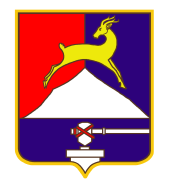 СОБРАНИЕ  ДЕПУТАТОВУСТЬ-КАТАВСКОГО ГОРОДСКОГО ОКРУГАЧЕЛЯБИНСКОЙ ОБЛАСТИ  Двадцать первое заседаниеРЕШЕНИЕот     27.12. 2017     №  196                                                         г. Усть-КатавО внесении изменений в решение Собрания депутатов  Усть-Катавского городского округа  №150 от 18.10.2017«Об утверждении прогнозногоплана (программы) приватизацииимущества на 2018 год»      Рассмотрев обращение Управления имущественных и земельных отношений администрации Усть-Катавского городского округа, руководствуясь Федеральными законами   от 21.12.2001 № 178-ФЗ«О приватизации государственного и муниципального имущества» , от 06.10.2003 №131-ФЗ «Об общих принципах организации местного самоуправления в Российской Федерации», Уставом Усть-Катавского городского округа,  Собрание депутатов РЕШАЕТ:1. Внести  в Решение Собрания депутатов Усть-Катавского городского округа «Об утверждении прогнозного плана (программы) приватизации имущества на 2018 год» от 18.10.2017  №150 следующие изменения:1.1. Дополнить прогнозный план (программу) приватизации муниципального имущества на 2018 год следующим имуществом:- Нежилое помещение общей площадью , расположенное по адресу: Челябинская область, г.Усть-Катав, ул.Революционная, д.12, помещение №2Предполагаемый срок приватизации – 1 квартал . 2. Опубликовать настоящее решение в газете «Усть-Катавская неделя» и разместить на официальном сайте Усть-Катавского городского округа www.ukgo.su.3. Контроль за выполнением настоящего решения возложить на председателя комиссии по финансово-бюджетной и экономической политике С.Н.Федосову.Председатель Собрания депутатовУсть-Катавского городского округа                  А.И.Дружинин